 AS VILGÉ 20-21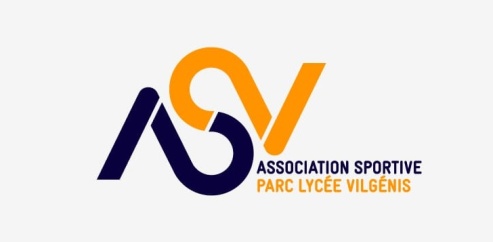 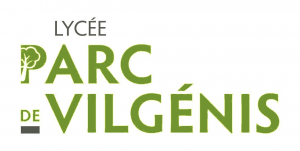 PROGRAMME PRÉVISIONNEL DES ACTIVITÉS, HORAIRES ET ANIMATEURS SUSCEPTIBLES D’ÉVOLUER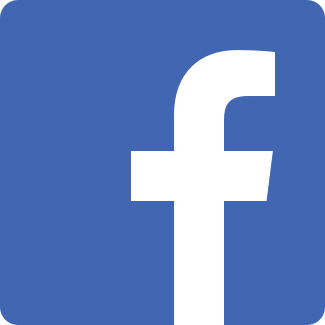 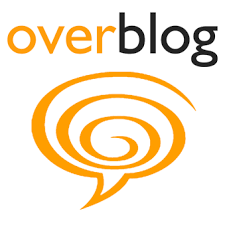 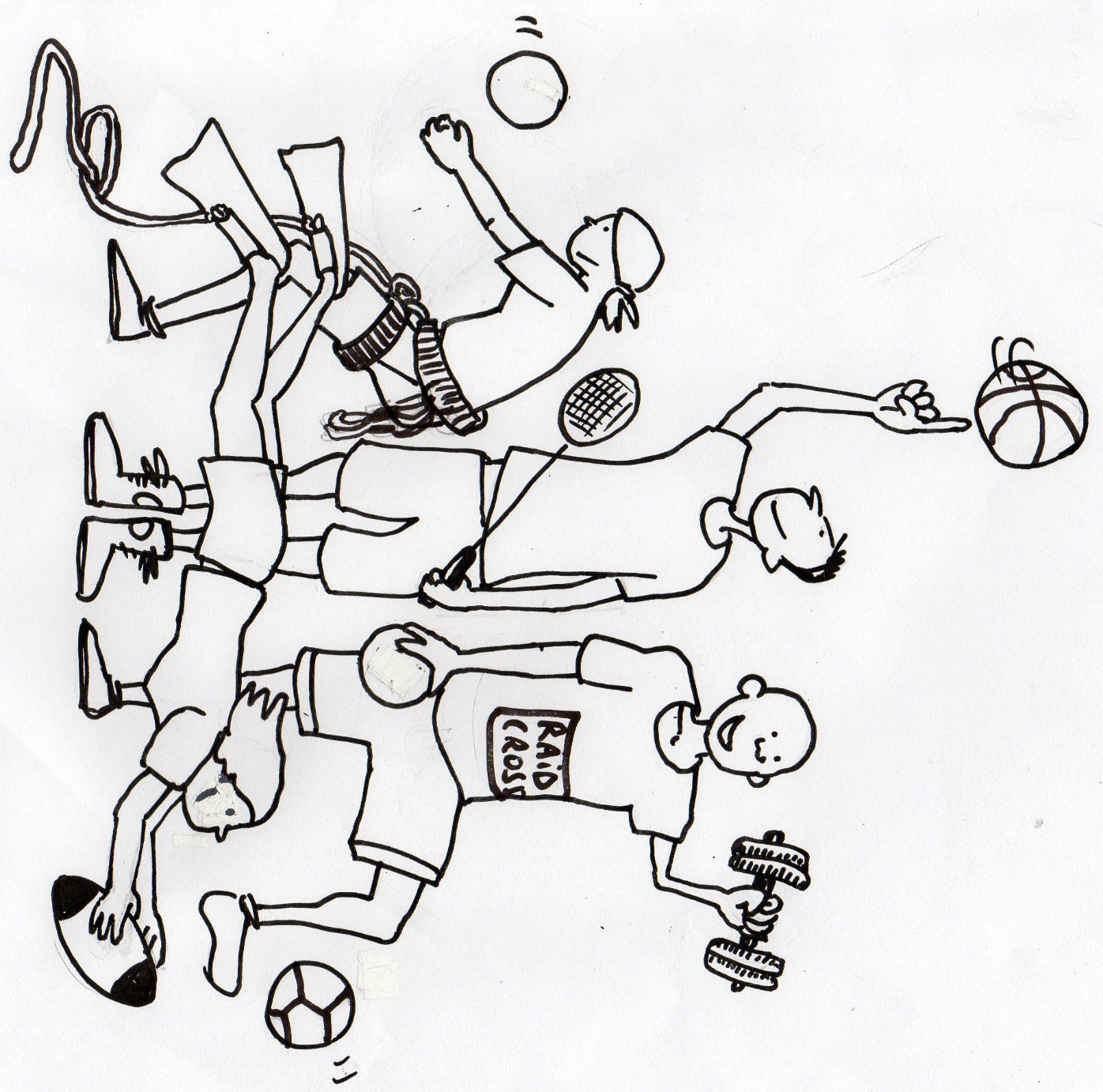 